Scénář bloku letní školy PPUČ (2. – 4. 7. 2018)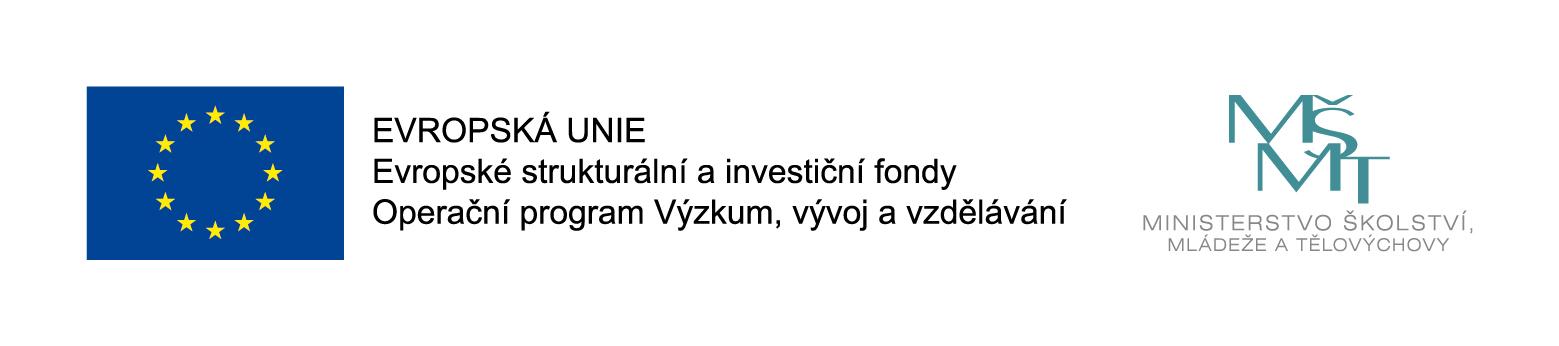 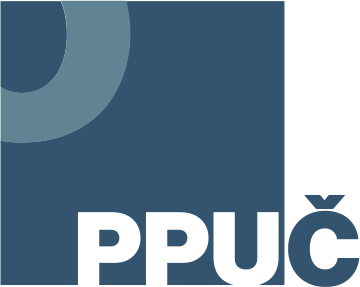 Interní dokument PPUČ4. 7. od 12.30 do 16 hodinOdpovídá: Michala PodrázkáLektor(ři): Mgr. Michala Podrázká, Ing. Bc. Eva FanfulováAnotacePrvní setkání společenství praxe vzdělávací oblasti Informační a komunikační technologie je určeno pro učitele všech oborů. Účastníci budou mít možnost seznámit se s digitální gramotností a dozvědět se, jak ji rozvíjet ve svém oboru. V první části setkání zazní základní informace k tématu digitální gramotnost a k očekávaným výsledkům učení v uzlových bodech. Čerpat se bude z materiálů vytvářených v NÚV, které přihlášení účastníci dostanou s předstihem. Druhá část bude věnována workshopu na téma „Jak rozvíjet gramotnost.“ Účastníci se rozdělí do skupin a budou vytvářet za pomoci garanta gramotnosti vzdělávací materiály pro jim blízké obory. Veškeré výstupy ze setkání budou následně sdílené a okomentované garantem gramotnosti.AnotacePrvní setkání společenství praxe vzdělávací oblasti Informační a komunikační technologie je určeno pro učitele všech oborů. Účastníci budou mít možnost seznámit se s digitální gramotností a dozvědět se, jak ji rozvíjet ve svém oboru. V první části setkání zazní základní informace k tématu digitální gramotnost a k očekávaným výsledkům učení v uzlových bodech. Čerpat se bude z materiálů vytvářených v NÚV, které přihlášení účastníci dostanou s předstihem. Druhá část bude věnována workshopu na téma „Jak rozvíjet gramotnost.“ Účastníci se rozdělí do skupin a budou vytvářet za pomoci garanta gramotnosti vzdělávací materiály pro jim blízké obory. Veškeré výstupy ze setkání budou následně sdílené a okomentované garantem gramotnosti.Bodový scénářBodový scénářPopis činnostiPomůcky a obsahové zajištěníPomůcky a obsahové zajištěníZahájeníPředstavení se, úvodní slovo, smysl setkání.1. blok13.00 – 14.00     Digitální gramotnost a její role ve vzdělávacím procesu14.00 – 15.30     Workshop „Jak rozvíjet gramotnost“15.30 – 16.00     Diskuse, reflexe setkáníReflexeDiskuze, Co dál?